Č.Budějovice – Sokolský běh republiky28.10.2022Místo startu:               Park Stromovka Na Sádkách 1444, Č. Budějovice.Zázemí závodu:     Park Stromovka za obchodním domem -  Kaufland.   Šatny:                     Nejsou k dispoziciVýdej startovních balíčků:  Park Stromovka za obchodním domem - Kaufland.   Závod dospělí:      6 kmZávod děti:            100 m, 500 m a  1 km.Trasa závodu:  Trasa je vedena parkem Stromovka. Asfaltové cesty a převážně rovina.Start závodu dětí:                13:00 h až 13:30 h.Start závodu na 6 km:         14:00 h.MAPA závodu:  3 km okruh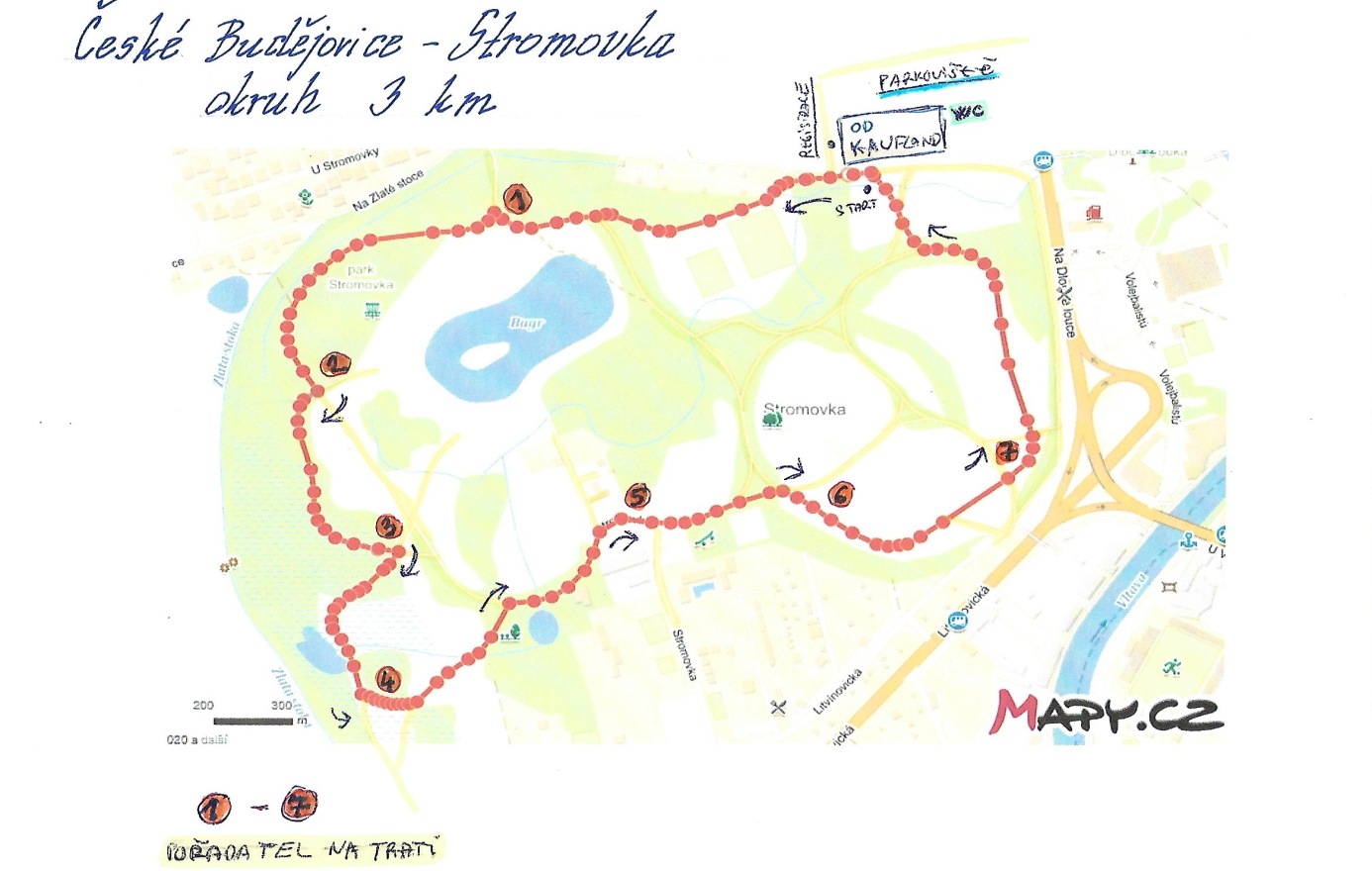  Děti:      100 m  až  1 kmTrasa závodu:    Dětské závody se uskuteční v parku Stromovka.MAPA:  Trasa 1 km – děti (10 až 16 let)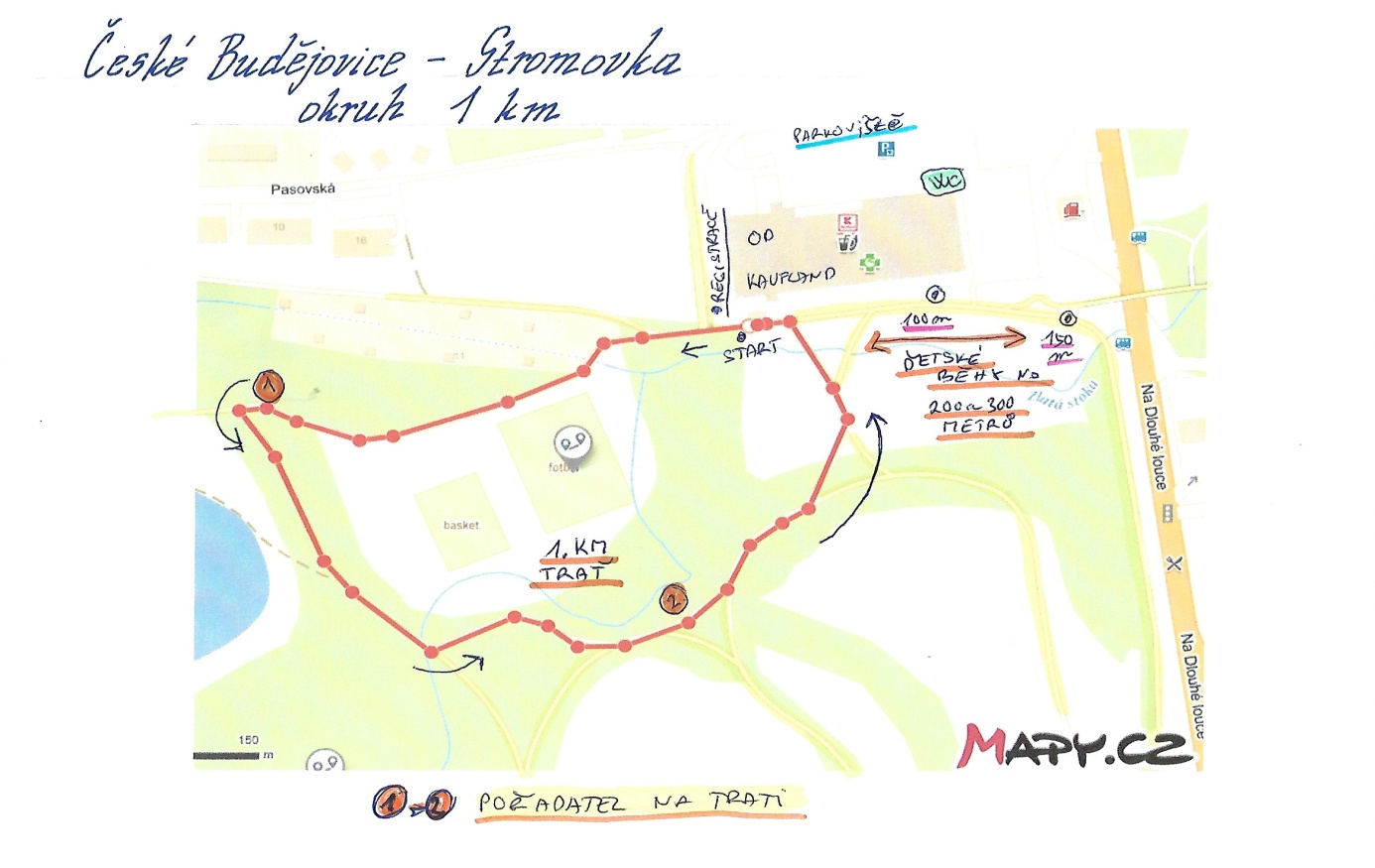 Věkové kategorie:                          DĚTI:Ml. A St. dorost      2008 - 2006       14 -16 roků v daném ročníku    -    1 kmStarší žactvo          2009 - 2010      12 -13 roků v daném ročníku    -     1 kmMladší žactvo         2011 - 2012       10-11 roků v daném ročníku    -     1 kmNejmladší žactvo    2013 - 2014         8 -9 roků v daném ročníku    -     500 mPřípravka               2015 – 2016         6- 7 roků v daném ročníku    -    500 mMladší přípravka     2017 - 2022          5 let v daném roč. a méně   -     100 mVěkové kategorie:                          Dospělí:Hlavní závod 6 Km:     Dle JBP pro rok 2022MAPA:   Zázemí závodu  -    Bude připravena a presentována na stránkách JBP.Kontakt:JKM – M. Gazda  602 352 455e-mail: mahonymartin@seznam.czStartovné:                               Dospělí:   200,- Kč.   Registrační platba pouze online do 24. 10. 2022. Registrace na místě je možná do vyprodání startovních balíčků.V ceně startovného je:    Čip,  finisherská medaile a občerstvení ….Děti:   50,- Kč.   Registrační platba pouze online do 24. 10. 2022. Registrace na místě je možná do vyprodání startovních balíčků.V ceně startovného je: čip, finisherská medaile, občerstvení, dárek od partnera, startovní číslo + špendlíky a stuha v národních barvách.  Pamětní tričko je možno objednat v rámci objednávky startovného na závod na stránkách:https://behrepublikyid.cz/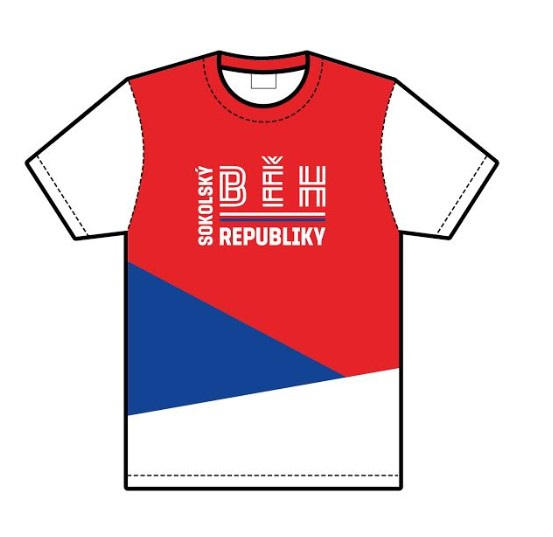 POŘADATELEM  ZÁVODU  je  JIHOČESKÝ KLUB MARATONCŮ.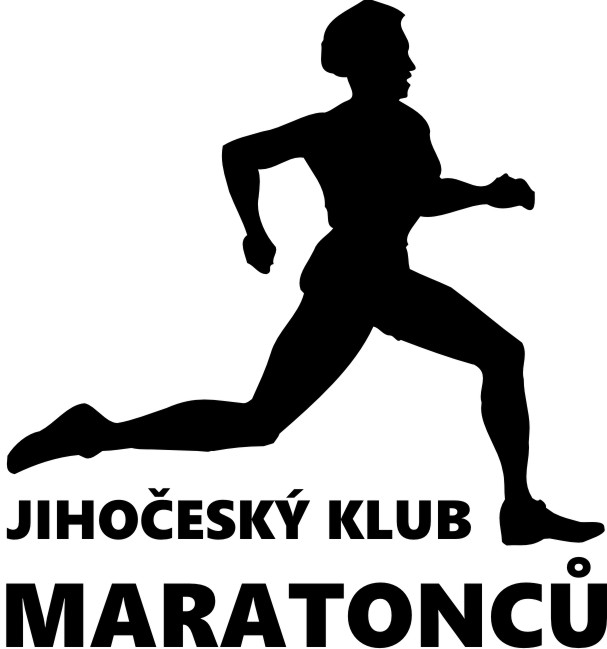 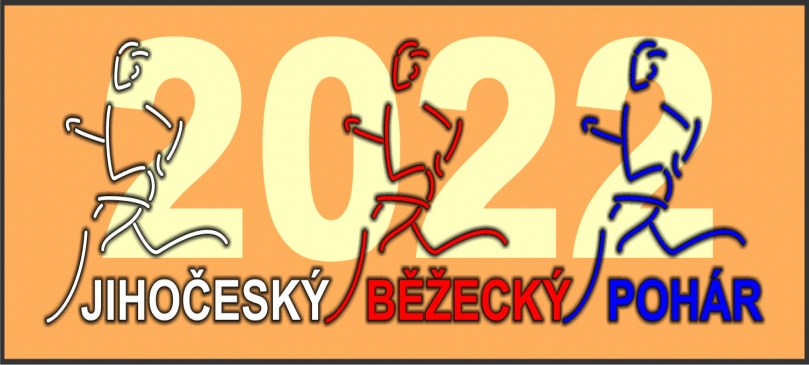 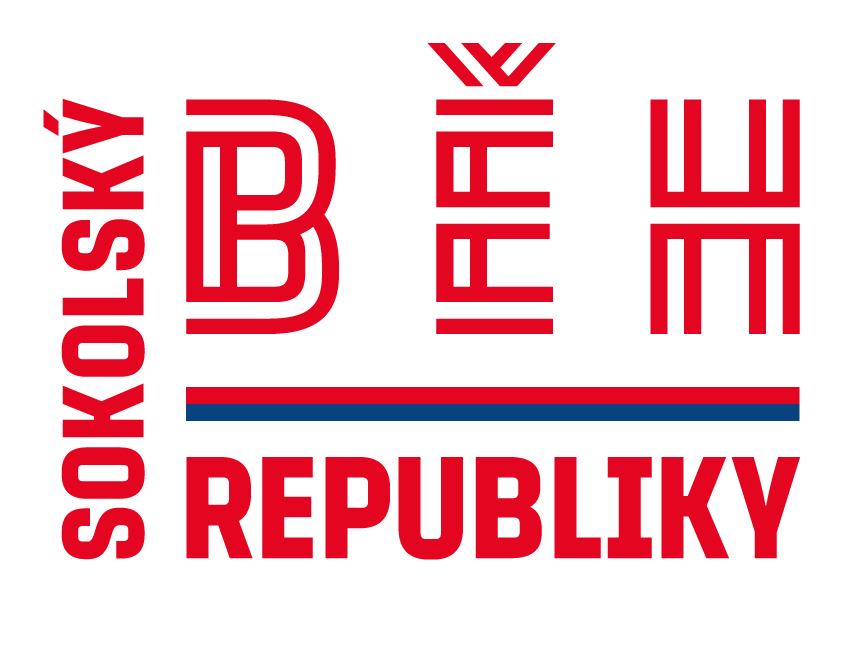 Časový program:   28.10.2022Děti:                                     České Budějovice - Stromovka13:00 h        100 m                 - kluci                        ročník 2017 až 202213:05 h        100 m                 - holky                       ročník 2017 až 202213:10 h        500 m                 -  kluci                       ročník 2013 až 201613:20 h        500 m                 -  holky                      ročník 2013 až 201613:30 h        běh na 1 km      - kluci a holky          ročník 2006 až 2012Muži a ženy:14:05 h        běh na 6 km      - ženy J, B, C              14:05 h        běh na 6 km      - ženy A1, A2            14:00 h        běh na 6 km      - muži A1, A2            14:00 h        běh na 6 km      -  muži B                    14:00 h        běh na 6 km      -  muži C, D, E a J.                           Poznámka:     J.    - JuniořiPrezentace:Děti  12:00 h až 12:45 hZávod na 6 km  12:00 h až 13:45 hStart:Děti:  13:00 h až 13:30 hZávod na  6 km:  14:00 hVyhlášení:Dětí  a  závodů na  6 km: 15 minut po doběhu posledního